25.02.2022. Задание по ИКТ для МО III:Открываем онлайн-редактор MIDI https://signal.vercel.app/2.	Создаём 2 дорожки, дополняющих друг друга (Мелодия +Бас, Мелодия +аккомпанемент)3.	Разводим их по панораме.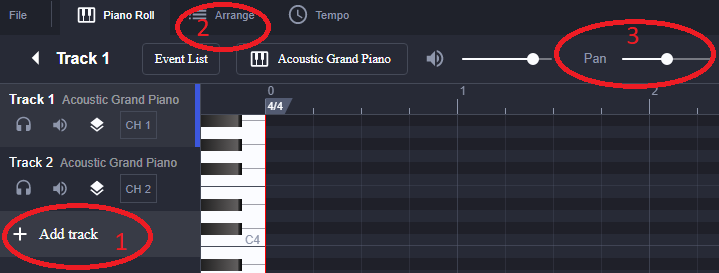 Сохраняем в формате MIDI